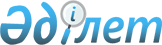 О признании утратившими силу некоторых решений Актауского городского маслихатаРешение Актауского городского маслихата Мангистауской области от 19 мая 2020 года № 31/358. Зарегистрировано Департаментом юстиции Мангистауской области 28 мая 2020 года № 4219
      В соответствии со статьей 27 Закона Республики Казахстан от 6 апреля 2016 года "О правовых актах" и с подпунктом 2) статьи 2 Закона Республики Казахстан от 25 декабря 2017 года "О введении в действие Кодекса Республики Казахстан "О налогах и других обязательных платежах в бюджет" (Налоговый кодекс)", а также на основании представления республиканского государственного учреждения "Департамент юстиции Мангистауской области Министерства юстиции Республики Казахстан" от 20 января 2020 года №10-15-125, Актауский городской маслихат РЕШИЛ:
      1. Признать утратившими силу некоторые решения Актауского городского маслихата по перечню согласно приложению к настоящему решению.
      2. Государственному учреждению "Аппарат Актауского городского маслихата" (руководитель аппарата − Д.Телегенова) обеспечить государственную регистрацию настоящего решения в органах юстиции.
      3. Контроль за исполнением настоящего решения возложить на постоянную комиссию Актауского городского маслихата по вопросам экономики и бюджета (Б. Шапкан).
      4. Настоящее решение вступает в силу со дня государственной регистрации в органах юстиции и вводится в действие со дня первого официального опубликования и распространяется на правоотношения возникшие, с 1 января 2020 года. Перечень некоторых решений Актауского городского маслихата, признаваемых утратившими силу
      1. Решение Актауского городского маслихата от 27 апреля 2011 года №42/385 "Об установлении единых ставок фиксированного налога для всех налогоплательщиков, осуществляющих деятельность в городе Актау" (зарегистрировано в Реестре государственной регистрации нормативных правовых актов за № 11-1-156, опубликовано в газете "Огни Мангистау" от 14 июня 2011 года).
      2. Решение Актауского городского маслихата от 11 марта 2016 года №38/381 "О внесении изменений в решение городского маслихата от 27 апреля 2011 года №42/385 "Об установлении единых ставок фиксированного налога для всех налогоплательщиков, осуществляющих деятельность в городе Актау" (зарегистрировано в Реестре государственной регистрации нормативных правовых актов за № 3029, опубликовано 3 мая 2016 года в информационно-правовой системе "Әділет").
      3. Решение Актауского городского маслихата от 26 февраля 2019 года №23/252 "О внесении изменений и дополнения в решение Актауского городского маслихата от 27 апреля 2011 года №42/385 "Об установлении единых ставок фиксированного налога для всех налогоплательщиков, осуществляющих деятельность в городе Актау" (зарегистрировано в Реестре государственной регистрации нормативных правовых актов за № 3833, опубликовано 13 марта 2019 года в Эталонном контрольном банке нормативных правовых актов Республики Казахстан ).
					© 2012. РГП на ПХВ «Институт законодательства и правовой информации Республики Казахстан» Министерства юстиции Республики Казахстан
				
      Осуществляющий полномочия председателя сессии,

      Секретарь Актауского городского маслихата

С. Закенов
Приложение к решениюАктауского городскогомаслихата от 19 мая2020 года № 31/358